Prot. n.                                                                                                                        Morbegno,     04/04/2024									All’IST DI SONDRIOA tutti gli istituti     AL SITO WEB Liceo Nervi- Ferrari                                                                                   PUBBLICAZIONE CALENDARIO DEI LABORATORI FORMATIVI NELL’AMBITO DEL PERCORSO DI FORMAZIONE RIVOLTO AL PERSONALE DOCENTE IN PERIODO DI FORMAZIONE E PROVA A.S. 2023-2024Di seguito è allegato il calendario dei laboratori formativi per il percorso di formazione rivolto al personale docente in periodo di formazione e prova a.s. 2023-2024.Si ricorda che: L’elenco dei docenti assegnati ad ogni laboratorio è stato pubblicato in data 04/04/2024 sul sito Nervi-Ferrari reperibile al seguente link: https://nerviferrari.edu.it/pagina/247-formazione-neoassunti-23-24Ogni laboratorio ha in genere  la durata di tre ore, tranne il gruppo n. 7 del laboratorio 1 che ha una durata di 4 ore. Tutti saranno on-line,  in orario pomeridiano, e il loro termine è previsto non oltre le ore 20.00. Il link di invito sarà inviato direttamente dal docente formatore entro la mattinata del giorno previsto per l’incontro Ogni docente deve frequentare un totale di 12 ore di laboratori o di attività di visiting;Ogni docente può assentarsi per un totale del 25% di ore previste, quindi per 3 ore di laboratorio;Se un docente è in malattia non è possibile seguire, nemmeno on line, i laboratori previsti nel suddetto periodo di assenza dal lavoro;La partecipazione ai laboratori formativi prevale su qualsiasi altro impegno professionale del docente neo-assunto in anno di formazione e la sua assenza è pertanto giustificata.Si comunica inoltre che la plenaria conclusiva si terrà presumibilmente in presenza entro la prima settimana di giugnoFatte queste premesse, solo in caso di assoluta necessità si potranno segnalare eventuali errori rilevati o disguidi presenti nel calendario pubblicato al seguente indirizzo mail: sops050001@istruzione.it ENTRO E NON OLTRE il 08/04/2024 premettendo nella mail il seguente oggetto: SEGNALAZIONE PER CALENDARIO NEO ASSUNTI.Allegato n. 1 (elenco dei docenti neoassunti assegnati ai gruppi di ogni laboratorio)Allegato n. 2 calendario dei laboratoriIl dirigente scolasticoElisa Gusmeroli(documento firmato digitalmente)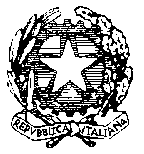 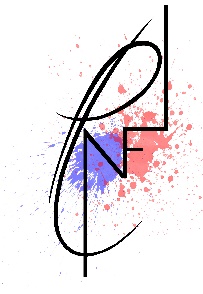 Ministero dell'IstruzioneLICEO “P. NERVI – G. FERRARI”P.zza S. Antonio – 23017 Morbegno (So)Indirizzi: Artistico, Linguistico, Scientifico, Scientifico - opz. Scienze applicate – scienze umaneemail certificata: SOPS050001@pec.istruzione.itemail Uffici: lsmorbegno@libero.it – sops050001@istruzione.itTel. 0342612541 - 0342610284 / Fax 0342600525 – 0342610284C.F. 91016180142